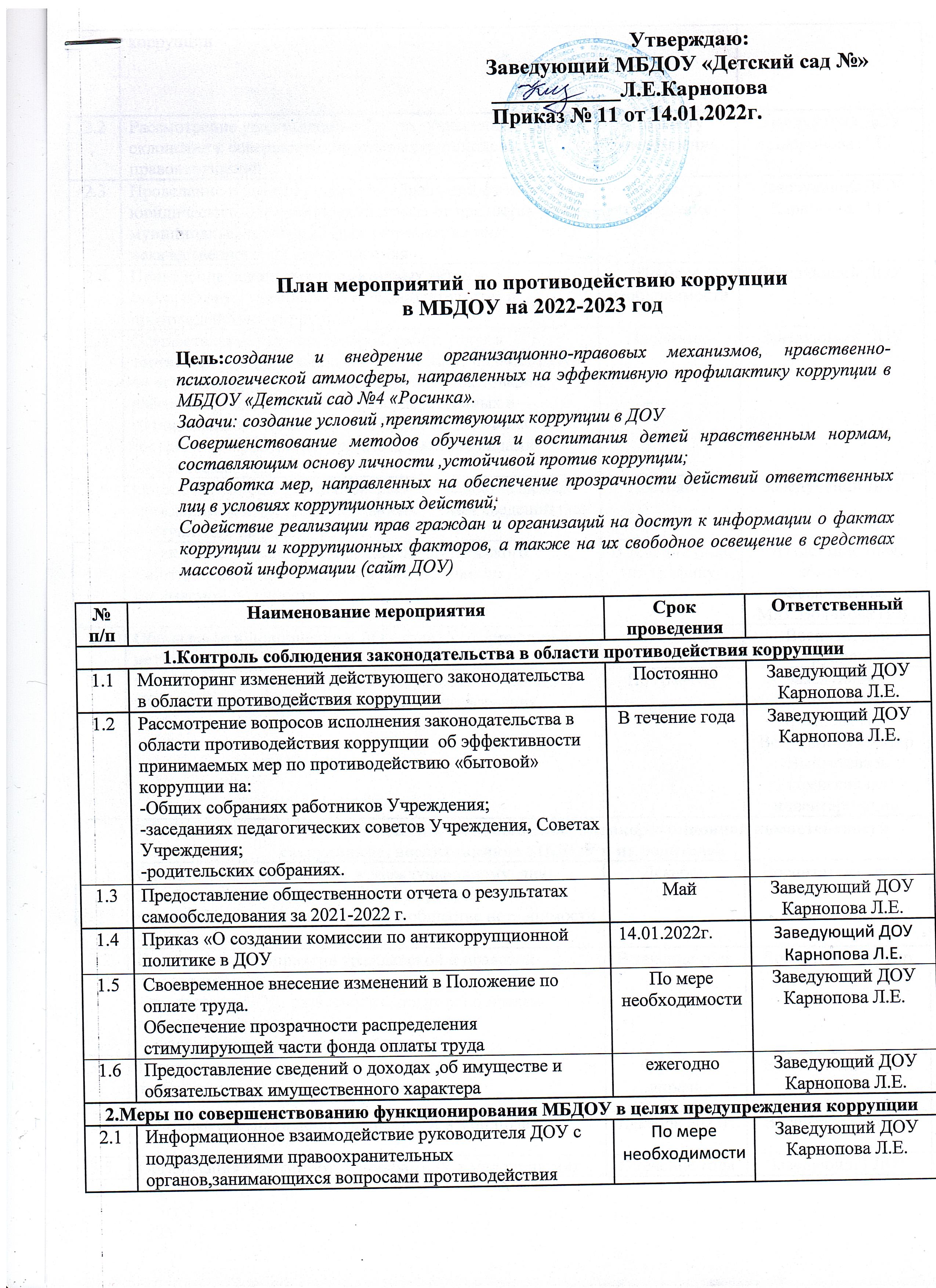                                                                                                       Утверждаю:                                                           Заведующий МБДОУ «Детский сад №4»                                                            ____________Л.Е.Карнопова                                                            Приказ № 11 от 14.01.2022г.            План мероприятий  по противодействию коррупциив МБДОУ на 2022-2023 годЦель:создание и внедрение организационно-правовых механизмов, нравственно-психологической атмосферы, направленных на эффективную профилактику коррупции в МБДОУ «Детский сад №4 «Росинка».Задачи: создание условий ,препятствующих коррупции в ДОУСовершенствование методов обучения и воспитания детей нравственным нормам, составляющим основу личности ,устойчивой против коррупции;Разработка мер, направленных на обеспечение прозрачности действий ответственных лиц в условиях коррупционных действий;Содействие реализации прав граждан и организаций на доступ к информации о фактах коррупции и коррупционных факторов, а также на их свободное освещение в средствах массовой информации (сайт ДОУ)                                                 О Т Ч Е Т   О выполнении плана-мероприятий по противодействию коррупции В МБДОУ «Детский сад №4 «Росинка» Цивильского муниципального округа ЧР за 2022год.          Перед МБДОУ «Детским садом №4 «Росинка» Цивильского округа ЧРСтояли задачи в 2022г.,1. Создание условий ,препятствующих коррупции в ДОУ.2.Совершенствование методов обучения и воспитания детей нравственным нормам, составляющим основу личности, устойчивой против коррупции.3. Разработка мер, направленных на обеспечение прозрачности действий ответственных лиц в условиях коррупционных действий.прав граждан 4.Содействие реализации и организаций на доступ к информа-№ п/пНаименование мероприятияСрок проведенияОтветственный1.Контроль соблюдения законодательства в области противодействия коррупции1.Контроль соблюдения законодательства в области противодействия коррупции1.Контроль соблюдения законодательства в области противодействия коррупции1.Контроль соблюдения законодательства в области противодействия коррупции1.1Мониторинг изменений действующего законодательства в области противодействия коррупцииПостоянноЗаведующий ДОУКарнопова Л.Е.1.2Рассмотрение вопросов исполнения законодательства в области противодействия коррупции  об эффективности принимаемых мер по противодействию «бытовой» коррупции на:-Общих собраниях работников Учреждения;-заседаниях педагогических советов Учреждения, Советах Учреждения;-родительских собраниях.В течение годаЗаведующий ДОУКарнопова Л.Е.1.3Предоставление общественности отчета о результатах самообследования за 2021-2022 г.МайЗаведующий ДОУКарнопова Л.Е.1.4Приказ «О создании комиссии по антикоррупционной политике в ДОУ14.01.2022г.Заведующий ДОУКарнопова Л.Е.1.5Своевременное внесение изменений в Положение по оплате труда.Обеспечение прозрачности распределения стимулирующей части фонда оплаты трудаПо мере необходимостиЗаведующий ДОУКарнопова Л.Е.1.6Предоставление сведений о доходах ,об имуществе и обязательствах имущественного характераежегодноЗаведующий ДОУКарнопова Л.Е.2.Меры по совершенствованию функционирования МБДОУ в целях предупреждения коррупции2.Меры по совершенствованию функционирования МБДОУ в целях предупреждения коррупции2.Меры по совершенствованию функционирования МБДОУ в целях предупреждения коррупции2.Меры по совершенствованию функционирования МБДОУ в целях предупреждения коррупции2.1Информационное взаимодействие руководителя ДОУ с подразделениями правоохранительных органов,занимающихся вопросами противодействия коррупцииПо мере необходимостиЗаведующий ДОУКарнопова Л.Е.2.2Рассмотрение уведомлений о фактах обращений в целях склонения к совершению противокоррупционных правонарушенийПо факту уведомленияЗаведующий ДОУКарнопова Л.Е.2.3Проведение проверок по фактам обращений физических и юридических лиц в отношении отказа от предоставления муниципальных услуг в сфере образования или некачественного  их представленияПо факту обращенияЗаведующий ДОУКарнопова Л.Е.2.4Приведение локальных нормативных актов в соответствии с требованиями законодательства о противодействии коррупцииПо мере необходимостиЗаведующий ДОУ2.5Осуществление закупок товаров, работ, услуг в соответствии с федеральными законами от 05.04.2013 №-44 «О контрактной системе в сфере закупок товаров, работ, услуг для обеспечения государственных и муниципальных нужд», от 18.07.2011 № 223-ФЗ «О закупках товаров, работ, услуг отдельными видами юридических услуг»ПостоянноЗаведующий ДОУ2.6Организация проверки достоверности предоставляемых гражданином персональных данных и иных сведений при поступлении на работу в ДОУПостоянноЗаведующий ДОУ2.7Проведение оценки соответствия педагогического работника квалификационным требованиям по занимаемой должностиВ течение года, по графикуАттестационная комиссияФерапонтова М.В.,Волчкова Н.В.2.8Обновление и пополнение в ДОУ стенда «Коррупции – нет!»Сентябрь  Воспитатели в группах2.9.Организация и проведение инвентаризации имущества ДОУ по анализу эффективности его использованияПо графикуЗаведующий хозяйством Архипова Н.И.Ведущий бухгалтер Выйгетова и комиссия по инвентаризацииА.В.3.Меры по правовому просвещению и повышению антикоррупционной компетентности сотрудников, воспитанников МБДОУ и их родителейА.В.3.Меры по правовому просвещению и повышению антикоррупционной компетентности сотрудников, воспитанников МБДОУ и их родителейА.В.3.Меры по правовому просвещению и повышению антикоррупционной компетентности сотрудников, воспитанников МБДОУ и их родителейА.В.3.Меры по правовому просвещению и повышению антикоррупционной компетентности сотрудников, воспитанников МБДОУ и их родителей3.1Организация и проведение  к Международному  дню  борьбы с коррупцией ( 9 декабря) мероприятий, направленных на формирование в обществе нетерпимости к коррупционному поведениюДекабрьВоспитатели групп3.2.Проведение мероприятий гражданской и правовой сознательности:- проведение НОД, развлечений, досугов по правам ребенка в группах;- проведение родительских собранийВ течение годаВоспитатели групп3.3.Изготовление памяток для родителей ( «Если у Вас требуют взятку», «Это важно знать!» и др.)Октябрь, апрель Воспитатели групп3.4Выставка рисунков дошкольников « Я и мои права» Декабрь 2023г.Воспитатели групп3.5.Организация участия сотрудников ДОУ в мероприятиях по вопросам формирования антикоррупционного поведенияВ течение годаЗаведующий ДОУ4. Взаимодействие МБДОУ с родителями (законными представителями) воспитанников4. Взаимодействие МБДОУ с родителями (законными представителями) воспитанников4. Взаимодействие МБДОУ с родителями (законными представителями) воспитанников4. Взаимодействие МБДОУ с родителями (законными представителями) воспитанников4.1.Информирование родителей (законных представителей) о правилах приема в МБДОУ детский сад №4В течение года Заведующий ДОУКарнопова Л.Е.4.2.1.Обеспечение наличия в ДОУ книги отзывов и предложений.2.Информационные стенды, уголки, папки-передвижки для родителей по вопросам:- организация питания,-оказания образовательных и медицинских услуг,Использование телефона «горячей линии» и прямых телефонных линий с руководством РУО в целях выявления фактов вымогательства, взяточничества и других проявлений коррупции, а также для более активного привлечения общественности  в борьбе с данными правонарушениямиВ течение годаЗаведующий ДОУВоспитатели группМедсестра4.3.Проведение ежегодного опроса (анкетирования) родителей (законных представителей) воспитанников с целью определения степени их удовлетворенности работой ДОУ, качеством предоставляемых образовательных услуг.АпрельВоспитатели групп4.4Размещение на сайте ДОУ ежегодного отчета о результатах самообследования за 2022 гАпрельВоспитатель- Ильина О.В.4.5.Обеспечение функционирования сайта ДОУ в соответствии с постановлением Правительства РФ от 109.07.2013 № 582 «Об утверждении правил размещения на официальном сайте образовательной организации в информационно-телекоммуникационных сети «Интернет» и обновления информации об образовательной организации»В течение годаЗаведующий ДОУВоспитатель-Ильина О.В.5Взаимодействие с правоохранительными органами, оказание  содействия в проведении проверок по коррупционным правонарушениямПри выявлении факта Заведующий старший воспитатель –Иванова И.В.5.1.Принятие мер по устранению нарушений антикоррупционного законодательства РФ, причин и условий проявления коррупции в ДОУПо мере поступления жалобАдминистрация ДОУ